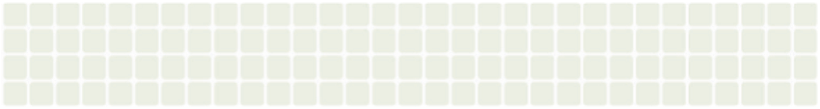 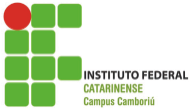 CURSOS SUBSEQUENTESREQUERIMENTO DE REMATRÍCULAEu,_____________________________________________,matrícula______________venho requerer rematrícula no curso de Técnico em Defesa Civil, turma ___________para período__________, conforme quadro abaixo:                                                                                                         _______________________Camboriú, ___/____/____                                                                                                             Assinatura do Acadêmico(a)
Visto da Coordenação do Curso:
Observações: __________________________________________________________
Camboriú, ____/____/_____  ________________________________________                            Assinatura 
Recebido da Coordenação de Registros Escolares: Camboriú, ____/____/____                                                                                 ________________________________________                                                                                                  Assinatura Disciplina PeríodoAssinale XIntrodução à Defesa Civil1Ciência do Solo1Geografia Ambiental1Operação de Equipamentos1Saúde Pública1Legislação Aplicada1Tecnologia e Controle de Sinistros1Estatística Aplicada2Gestão de Desastres2Primeiros Socorros2Meteorologia e Hidrologia2Segurança do Trabalho2Prevenção e Controle de Incêndios 3Monitoramento Ambiental3Psicologia do Desastre3Administração e Mobilização comunitária3Topografia e Instrumentação3Projeto Integrador3